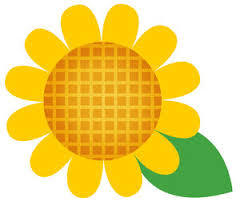 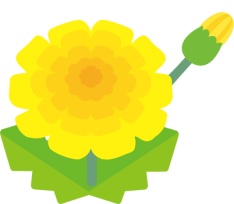 お忙しい中、ご参観いただきありがとうございました。お子さんの様子はいかがでしたでしょうか。　サーキット運動は、毎週自立の時間に取り組んでいます。はじめはドキドキしていたぐらぐら橋も、バランスをとりスムーズに渡れるようになった子、順番を待つことができるようになった子、高くジャンプできるようになった子、それぞれの課題をクリアしていっています。　おやつについてはカルビーさん提供の教材を利用しました。「おやつはからだの栄養。心の栄養」これから暑くなりますが、冷たい物を取り過ぎることにも気をつけ、おやつを上手に取っていきたいですね。　６月は行事が多く、たんぽぽ･ひまわり学級の仲間と一緒に活動したり、交流学級の友達や異学年のペアと過ごしたりすることがありました。友達との学習や体験を楽しみながら、時には緊張しながら頑張ったことが、成長につながっていると感じました。その成長＝自信が、「今度はこんなことをしてみよう」という気持ちにつながっています。～保護者懇談が始まります～４日（水）から１０日（火）に保護者懇談を行います。前号でお伝えさせていただいたように、今年度より交流学級担任との懇談時間を計画させていただきました。（希望者のみ）有意義な時間にできたらと思います。よろしくお願いいたします。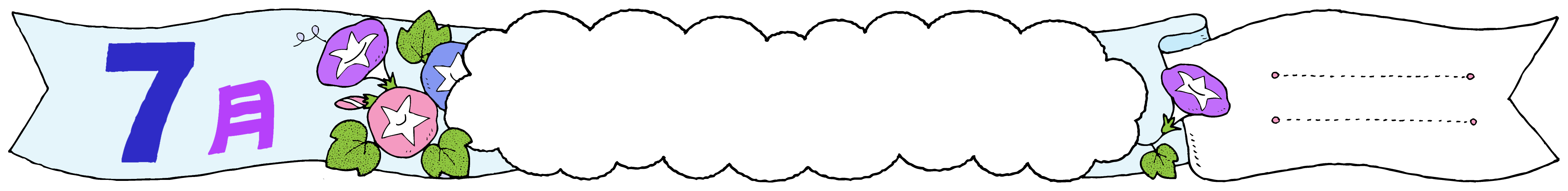 日月火水木金土123456振替休業日委員会(アルバム写真)78910111213※プール交流会（陶都中学校）朝：げんたろう読み聞かせ
クラブ※居住地校交流（流しそうめん）
朝：結団式
昼：ペア遊び
15：10集団下校アルミ缶回収命を守る訓練
(不審者対応）
昼:エルマー読み聞かせ14151617181920海の日※ニコニコカレー屋さん5・6年生
 運動会係会夏休み用図書の貸し出し15:10集団下校5年生
 着衣水泳
夏休み前集会
13：45集団下校夏休み※夏休みは8月26日(月)までです。※夏休みは8月26日(月)までです。※夏休みは8月26日(月)までです。※夏休み中の予定は、後日連絡します。※夏休み中の予定は、後日連絡します。※夏休み中の予定は、後日連絡します。■18日(木)　5年生着衣水泳　　※持ち物があります。学年通信でご確認ください。■18日(木)　5年生着衣水泳　　※持ち物があります。学年通信でご確認ください。■18日(木)　5年生着衣水泳　　※持ち物があります。学年通信でご確認ください。■18日(木)　5年生着衣水泳　　※持ち物があります。学年通信でご確認ください。■18日(木)　5年生着衣水泳　　※持ち物があります。学年通信でご確認ください。■18日(木)　5年生着衣水泳　　※持ち物があります。学年通信でご確認ください。■18日(木)　5年生着衣水泳　　※持ち物があります。学年通信でご確認ください。■17日(火)　夏休み用図書の貸し出し　一人2冊借ります。■17日(火)　夏休み用図書の貸し出し　一人2冊借ります。■17日(火)　夏休み用図書の貸し出し　一人2冊借ります。■17日(火)　夏休み用図書の貸し出し　一人2冊借ります。■17日(火)　夏休み用図書の貸し出し　一人2冊借ります。■17日(火)　夏休み用図書の貸し出し　一人2冊借ります。■17日(火)　夏休み用図書の貸し出し　一人2冊借ります。■19日(金)　夏休み前集会　夏休みに向けて全校集会が行われます。
　　　　　　　　　　　　　※給食を食べてからの下校となります。■19日(金)　夏休み前集会　夏休みに向けて全校集会が行われます。
　　　　　　　　　　　　　※給食を食べてからの下校となります。■19日(金)　夏休み前集会　夏休みに向けて全校集会が行われます。
　　　　　　　　　　　　　※給食を食べてからの下校となります。■19日(金)　夏休み前集会　夏休みに向けて全校集会が行われます。
　　　　　　　　　　　　　※給食を食べてからの下校となります。■19日(金)　夏休み前集会　夏休みに向けて全校集会が行われます。
　　　　　　　　　　　　　※給食を食べてからの下校となります。■19日(金)　夏休み前集会　夏休みに向けて全校集会が行われます。
　　　　　　　　　　　　　※給食を食べてからの下校となります。■19日(金)　夏休み前集会　夏休みに向けて全校集会が行われます。
　　　　　　　　　　　　　※給食を食べてからの下校となります。■11日(水)　流しそうめん体験活動　 1・2時間目に行います。朝食は少なめでお願いします。
　　　　　　　　　　　　　　　　　持ち物　：　割り箸２・３膳■11日(水)　流しそうめん体験活動　 1・2時間目に行います。朝食は少なめでお願いします。
　　　　　　　　　　　　　　　　　持ち物　：　割り箸２・３膳■11日(水)　流しそうめん体験活動　 1・2時間目に行います。朝食は少なめでお願いします。
　　　　　　　　　　　　　　　　　持ち物　：　割り箸２・３膳■11日(水)　流しそうめん体験活動　 1・2時間目に行います。朝食は少なめでお願いします。
　　　　　　　　　　　　　　　　　持ち物　：　割り箸２・３膳■11日(水)　流しそうめん体験活動　 1・2時間目に行います。朝食は少なめでお願いします。
　　　　　　　　　　　　　　　　　持ち物　：　割り箸２・３膳■11日(水)　流しそうめん体験活動　 1・2時間目に行います。朝食は少なめでお願いします。
　　　　　　　　　　　　　　　　　持ち物　：　割り箸２・３膳■11日(水)　流しそうめん体験活動　 1・2時間目に行います。朝食は少なめでお願いします。
　　　　　　　　　　　　　　　　　持ち物　：　割り箸２・３膳■18日(水)　居住地校交流　　特別支援学校に通ってみえる子どもさんと、夏の遊びをする予定です。■18日(水)　居住地校交流　　特別支援学校に通ってみえる子どもさんと、夏の遊びをする予定です。■18日(水)　居住地校交流　　特別支援学校に通ってみえる子どもさんと、夏の遊びをする予定です。■18日(水)　居住地校交流　　特別支援学校に通ってみえる子どもさんと、夏の遊びをする予定です。■18日(水)　居住地校交流　　特別支援学校に通ってみえる子どもさんと、夏の遊びをする予定です。■18日(水)　居住地校交流　　特別支援学校に通ってみえる子どもさんと、夏の遊びをする予定です。■18日(水)　居住地校交流　　特別支援学校に通ってみえる子どもさんと、夏の遊びをする予定です。■19日(木)　駅北お楽しみ探検　　みんなで駅北へ探検に行きます。誰に会えるかな？■19日(木)　駅北お楽しみ探検　　みんなで駅北へ探検に行きます。誰に会えるかな？■19日(木)　駅北お楽しみ探検　　みんなで駅北へ探検に行きます。誰に会えるかな？■19日(木)　駅北お楽しみ探検　　みんなで駅北へ探検に行きます。誰に会えるかな？■19日(木)　駅北お楽しみ探検　　みんなで駅北へ探検に行きます。誰に会えるかな？■19日(木)　駅北お楽しみ探検　　みんなで駅北へ探検に行きます。誰に会えるかな？